                                                          Zitronenbatterie und Daniell-Element                                    __________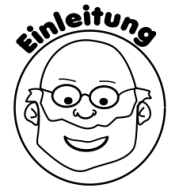                   Heutzutage besitzen viele unserer alltäglichen Geräte Batterien. Batterien dienen als Spannungsquelle und mit ihrer Hilfe kann elektrischer Strom fließen. Es gibt unterschiedliche Batterien. Heute beschäftigen wir uns mit zwei Batterien, die unter anderem aus Zink und Kupfer bestehen.  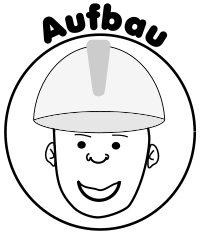 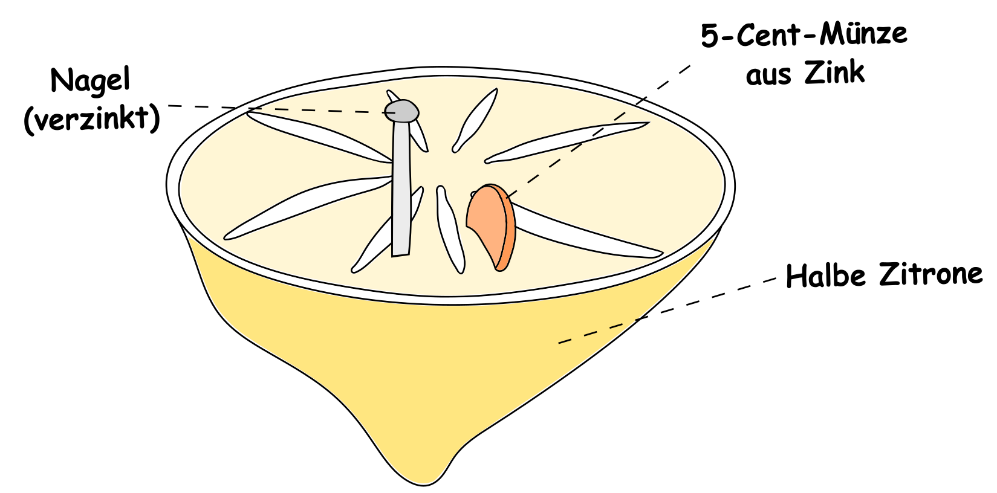 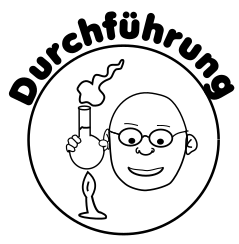 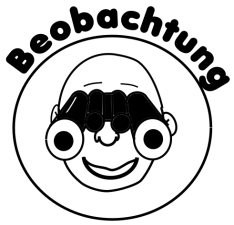 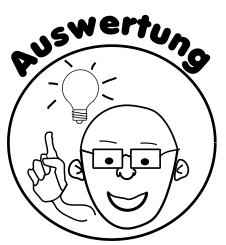 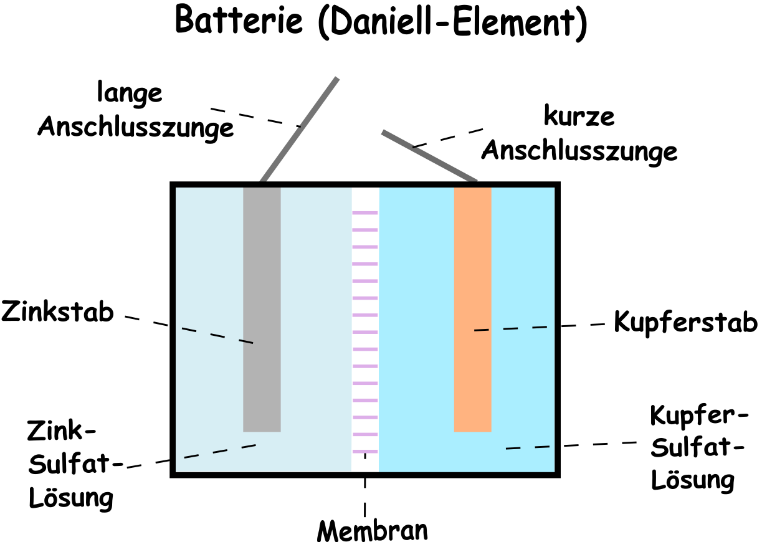 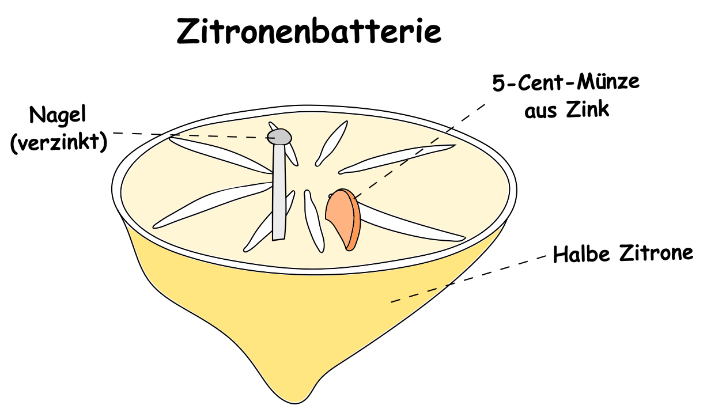 